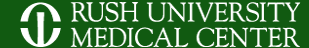 Application Process Checklist:Application FormCurriculum VitaeSpecialty Board CertificateUSLME ScoresThree Letters of RecommendationPersonal StatementOptional: One Personal PhotographPlease send the above items electronically as email attachments to: Sepehr_Sani2@rush.edu Today’s DateFellowship Start DatePersonal InformationName: Last	First	MiddleAddress:Email:	Cell :     	Work: 	Pager: 	Home: 	Birth Date:	 	Month/Day/YearBirth Place:		Social Security #: 	U.S. Citizen: [  ] Yes	[  ]  NoCountry of Citizenship:_Visa: 	State of Current Medical Licensure: 	License #: 	Expiration Date: 	ECFMG Certificate #:ECFMG Valid Indefinitely [ ] Yes [ ] No	Date Issued:Business Address and PhonePractice or Hospital:Educational BackgroundUndergraduate: 	Dates Attended: 	Degree: 	Medical School		Dates Attended:Degree:   	Internship:Dates Attended:Degree: 	Residency:Dates Attended:Degree:Fellowship: 	Dates Attended: 	Degree: 	Other Education	 	Dates Attended:Degree:Honors/AwardsSpecial Training or Skills (Languages, Computer, Certifications, Etc)Research InterestsPersonal StatementPlease create your personal statement as a word document and attach it along with this application, your curriculum vitae, copy of specialty board certification, copy of USMLE scores, two letters of recommendation and photo (optional) in an email to  Sepehr_Sani2@rush.edu ExaminationScorePercentileUSLMEUSLME IIUSLME III